SOP for Acetonitrile, AKA methyl cyanideEnvironmental Health and Safety, 				*to be filled in by PI or SupervisorStandard Operating Procedures for Chemicals or ProcessesStandard Operating Procedures for Chemicals or ProcessesStandard Operating Procedures for Chemicals or ProcessesStandard Operating Procedures for Chemicals or Processes#1   Process(if applicable)Toxic liquid use and storage:Toxic liquid use and storage:Toxic liquid use and storage:#2  ChemicalsToxic liquids may evaporate and pose an inhalation hazard. They may also absorb through the skin or mucous membranes and cause local or systemic effects. Acetonitrile, aka methyl cyanide, is metabolized in the body to formaldehyde and cyanide. Check MSDS of the material for exposure limits and vapor pressure to determine inhalation hazards, and for skin warnings to determine skin hazards. The MSDS will also provide information on other hazards (i.e., flammability) – follow other SOPs as appropriate. Toxic liquids may evaporate and pose an inhalation hazard. They may also absorb through the skin or mucous membranes and cause local or systemic effects. Acetonitrile, aka methyl cyanide, is metabolized in the body to formaldehyde and cyanide. Check MSDS of the material for exposure limits and vapor pressure to determine inhalation hazards, and for skin warnings to determine skin hazards. The MSDS will also provide information on other hazards (i.e., flammability) – follow other SOPs as appropriate. Toxic liquids may evaporate and pose an inhalation hazard. They may also absorb through the skin or mucous membranes and cause local or systemic effects. Acetonitrile, aka methyl cyanide, is metabolized in the body to formaldehyde and cyanide. Check MSDS of the material for exposure limits and vapor pressure to determine inhalation hazards, and for skin warnings to determine skin hazards. The MSDS will also provide information on other hazards (i.e., flammability) – follow other SOPs as appropriate. #3   Personal Protective                        Equipment (PPE)The minimum PPE for toxic liquids is standard nitrile laboratory gloves, lab coat, and safety glasses. If glove contact is anticipated, consult Laboratory Safety Manual Appendix G for proper glove selection. Call EH&S (3-7388) for further information. (Many toxic liquids, including acetone and methylene chloride, easily penetrate common laboratory gloves.) If working with toxic liquids that may splash, wear chemical splash goggles and/or a face shield.The minimum PPE for toxic liquids is standard nitrile laboratory gloves, lab coat, and safety glasses. If glove contact is anticipated, consult Laboratory Safety Manual Appendix G for proper glove selection. Call EH&S (3-7388) for further information. (Many toxic liquids, including acetone and methylene chloride, easily penetrate common laboratory gloves.) If working with toxic liquids that may splash, wear chemical splash goggles and/or a face shield.The minimum PPE for toxic liquids is standard nitrile laboratory gloves, lab coat, and safety glasses. If glove contact is anticipated, consult Laboratory Safety Manual Appendix G for proper glove selection. Call EH&S (3-7388) for further information. (Many toxic liquids, including acetone and methylene chloride, easily penetrate common laboratory gloves.) If working with toxic liquids that may splash, wear chemical splash goggles and/or a face shield.#4   Environmental /Ventilation ControlsSolvents should be dispensed only in a fume hood or in a well-ventilated space.Solvents should be dispensed only in a fume hood or in a well-ventilated space.Solvents should be dispensed only in a fume hood or in a well-ventilated space.#5  Special Handling Procedures & Storage RequirementsKeep containers closed as much as possible. Be aware of skin absorption as a possible route of exposure. Plan work so that minimal glove contact is expected, and purchase appropriate gloves for cleaning up small spills. Use in the smallest practical quantities for the experiment being performedKeep containers closed as much as possible. Be aware of skin absorption as a possible route of exposure. Plan work so that minimal glove contact is expected, and purchase appropriate gloves for cleaning up small spills. Use in the smallest practical quantities for the experiment being performedKeep containers closed as much as possible. Be aware of skin absorption as a possible route of exposure. Plan work so that minimal glove contact is expected, and purchase appropriate gloves for cleaning up small spills. Use in the smallest practical quantities for the experiment being performed#6  Spill and Accident                         ProceduresRemove all sources of ignition from the spill area if it is safe to do it. Small fires may be extinguished if it is safe and the operator is trained to use the fire extinguisher. Wipe down spill area with solvent absorbent pads. Solvent absorption pads are stored under the sink.Remove all sources of ignition from the spill area if it is safe to do it. Small fires may be extinguished if it is safe and the operator is trained to use the fire extinguisher. Wipe down spill area with solvent absorbent pads. Solvent absorption pads are stored under the sink.Remove all sources of ignition from the spill area if it is safe to do it. Small fires may be extinguished if it is safe and the operator is trained to use the fire extinguisher. Wipe down spill area with solvent absorbent pads. Solvent absorption pads are stored under the sink.#7  Waste DisposalLabel with Hazardous Waste Label, accumulate according to requirements, and send in Chemical Collection Request or Routine Pickup request, both available online at http://www.ehs.washington.edu/epowaste/chemwaste.shtm. Do not evaporate flammable solvents in the fume hood. Label with Hazardous Waste Label, accumulate according to requirements, and send in Chemical Collection Request or Routine Pickup request, both available online at http://www.ehs.washington.edu/epowaste/chemwaste.shtm. Do not evaporate flammable solvents in the fume hood. Label with Hazardous Waste Label, accumulate according to requirements, and send in Chemical Collection Request or Routine Pickup request, both available online at http://www.ehs.washington.edu/epowaste/chemwaste.shtm. Do not evaporate flammable solvents in the fume hood. #8  Special Precautions                       for Animal Use(if applicable)N/AN/AN/AParticularly hazardoussubstance involved?Particularly hazardoussubstance involved?    YES:Blocks #9 to #11 are MandatoryParticularly hazardoussubstance involved?Particularly hazardoussubstance involved?  X      NO: Blocks #9 to #11 are Optional.#9  Approval RequiredN/AN/AN/A#10 DecontaminationN/AN/AN/A#11 Designated AreaN/AN/AN/AName: Priska von Haller	Title:Name: Priska von Haller	Title:Name: Priska von Haller	Title:Name: Priska von Haller	Title:Signature:	Date:    4/5/2023                               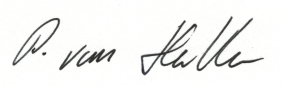 Signature:	Date:    4/5/2023                               Signature:	Date:    4/5/2023                               Signature:	Date:    4/5/2023                               